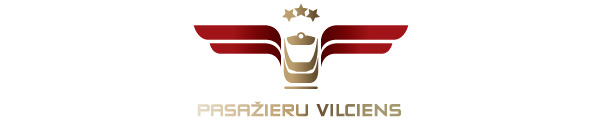 2023. gada 26. janvārīInformācija plašsaziņas līdzekļiem“Pasažieru vilciens” pārrunā sadarbības iespējas ar “Alstom”Šonedēļ  AS “Pasažieru vilciens” viesojās Francijas transporta, infrastruktūras un enerģētikas uzņēmuma  “Alstom” pārstāvji. Tikšanās laikā viesi iepazīstināja ar “Alstom” pieredzi pasažieru vilcienu ražošanā, īpaši pievēršoties ūdeņraža vilcieniem, ar kuriem nākotnē varētu būt iespējams aizstāt ritošo sastāvu neelektrificētajās līnijās. Tika pārrunātas arī “Alstom” iespējas un minimālie pasūtījumu apjomi ritošā sastāva ražošanai, laikus gatavojoties pasažieru pārvadājumiem pēc Eiropas nozīmes dzelzceļa infrastruktūras “Rail Baltica” izbūves. “Viens no “Pasažieru vilciena” stratēģiskajiem mērķiem ir veidot un attīstīt pasažieriem ērtus, pieejamus un konkurētspējīgus pakalpojumus Baltijas reģionā. Tāpēc mēs veicam priekšizpēti, lai apzinātu uzņēmuma iespējas un spertu nepieciešamos soļus attīstībai gan esošajos dzelzceļa pasažieru pārvadājumu tirgus apstākļos, gan saistībā ar potenciālajām tūrisma apjoma un pasažieru kustības izmaiņām pēc "Rail Baltica" projekta īstenošanas. “Rail Baltica” operacionālajā plānā paredzēts, ka ātrvilcieni starp Baltijas galvaspilsētām kursēs reizi divās stundās, nodrošinot iespēju viesiem no Tallinas un Viļņas ierasties Latvijas galvaspilsētā mazāk nekā divās stundās. Mums tas nozīmēs potenciālu pasažieru pieaugumu arī reģionālajos maršrutos,” piebilst Rodžers Jānis Grigulis, AS “Pasažieru vilciens” valdes priekšsēdētājs.  “Alstom” pie ūdeņraža pasažieru vilciena izveides strādā kopš 2013. gada, lai to varētu izmantot tajos Eiropas dzelzceļa posmos, kas pagaidām nav elektrificēti. Pirmie divi “Alstom” ūdeņraža vilcieni tika nodoti ekspluatācijā 2018. gadā Vācijā.Par AS “Pasažieru vilciens”2001. gada 2. novembrī dibinātā akciju sabiedrība “Pasažieru vilciens” ir lielākais iekšzemes sabiedriskā transporta pakalpojumu sniedzējs, kas pārvadā pasažierus pa dzelzceļu Latvijas teritorijā. AS “Pasažieru vilciens” ir patstāvīgs valsts īpašumā esošs uzņēmums. 2021. gadā uzņēmums pārvadāja vairāk nekā 11 miljonus pasažieru, 98,9% reisu izpildot precīzi pēc vilcienu kursēšanas grafika. Papildu informācijai:Sigita ZviedreAS „Pasažieru vilciens”Komunikācijas un mārketinga daļas vadītājaMob. tālr. 26377286E-pasts: sigita.zviedre@pv.lv 